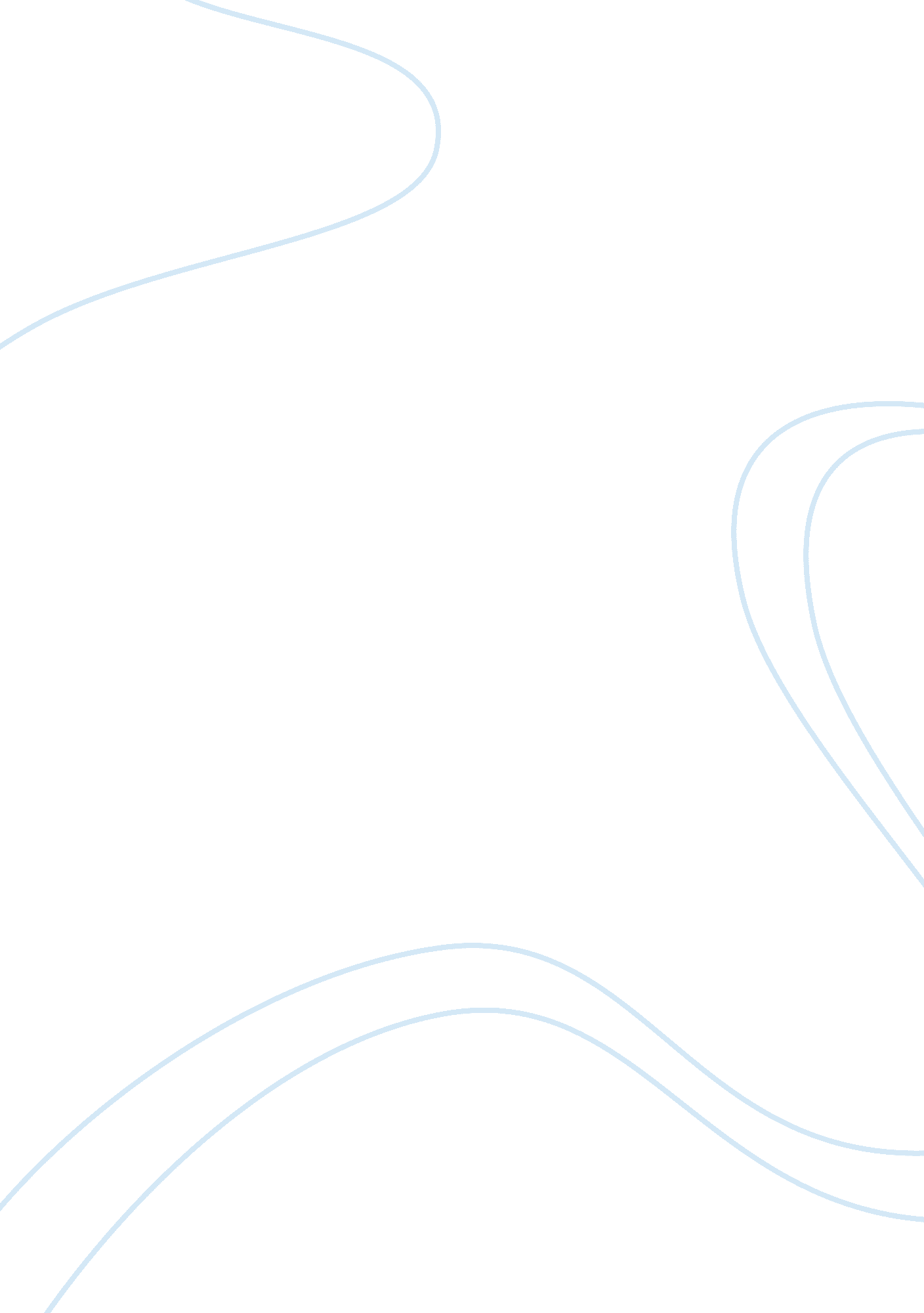 Responding to visualsLinguistics, English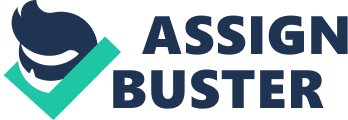 Responding to Visuals The picture has been taken from a special issue of the magazine, EBONY. On first look, it looks like a family reunion, but when one looks at the title “ Save the Children”, the idea goes toward elimination of pollution, or anti-abortion campaign, or making the environment green so that children get the healthiest air and environment to live in. These issues make a direct impact upon the health and well-being of children, so the picture shows some very happy and delighted children, of all ages, sitting together and smiling at the photographer. The colors used are vivid, especially those of the children’s dresses, which are in nice contrast with the color of the background. There are no other special images in the picture except some cartoons that are printed on a girl’s T-shirt. 
The overall message of the picture is the children’s happiness, and the source of that happiness. Although the reader does not get an exact idea what the writer is talking about, but the mind wanders toward concepts like, as described earlier, anti-pollution, anti-abortion, or anti-drugs campaign, because these are the things that are contaminating the lives of the little ones to a horrible extent. However, a keen eye sees some smoke in the background, which may point toward smoke of pollution or smoke of cigarettes, or drugs. This smoke may mean a lot, ranging from cigarettes to factory expulsion of poisonous smoke. An elimination of such things can make the children healthy, and thus, happy, and that is what the title also suggests. 